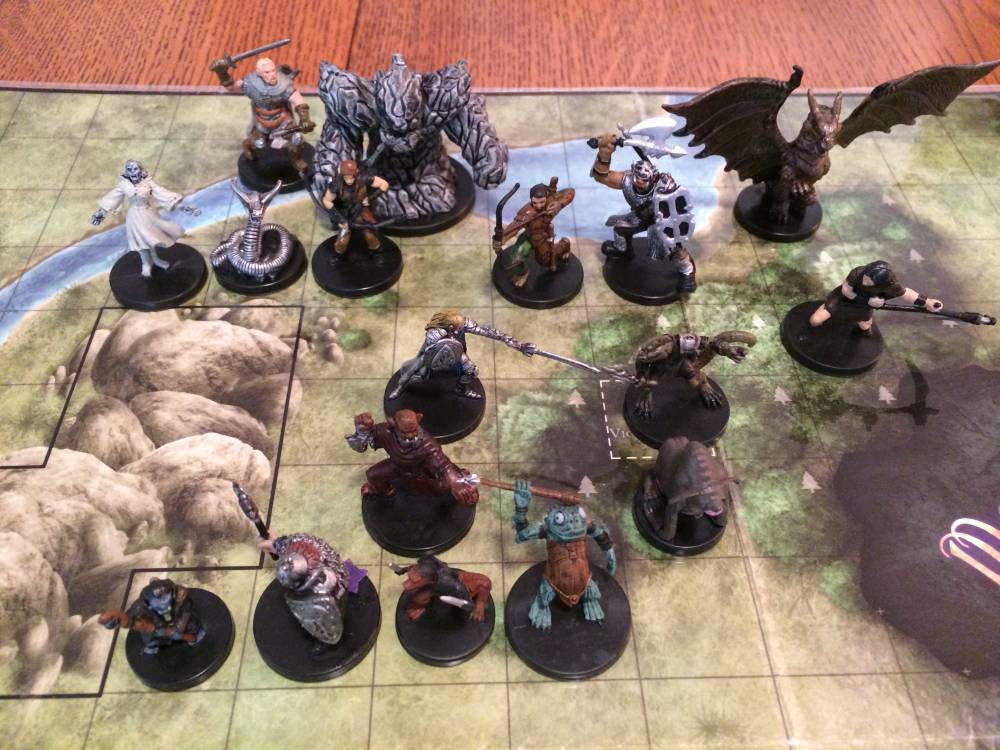 D&D Minis (DDM)Photo Credit: Ira Fay	Part 1	Due before class on 2/5	Part 2	Due before class on 2/17	Part 3	Due before class on 3/3	Part 4	Due in class on 3/10	Part 5 and Beyond	TBDFor this project, you will learn, play, analyze, and design the D&D Miniatures (DDM) skirmish game. This assignment is intended to be fun, and to help you increase your skills in the following areas:Reading, learning, and retaining complex game rulesUnderstanding an existing game that has significant historyInteracting with an active player communityAnalyzing a complex game for game balance and other issuesDebugging an existing gameImproving an existing gameWriting game rulesNetworking with peersPart 1By the deadline, complete the following tasks:Pay the $40 materials fee to Ira and collect your minis + map from IraPrint out the cards for each of your minis here: http://irafay.com/DDMLearn the rules of DDM Create a 50 or 100 point warband for the Arena formatPlay a sample game with your partnerTeamsYou may name your team as you see fit. For now, I’ll simply use numbers:1: Ethan Ferris, Bryan Prieto2: Kahari Mickens, Konstantin Kahl3: Quinlan Schultz, Martha Hollister4: Quinn Roberts, May Gaudet5: Amara Taylor, Meghan Straus6: Jonathan Kittell-Queller, Noah Marcus7: Freya Crowe, Aidan Alice West8: Will Dorrell, Jesse Carreno9: Caleb Finkelstein, Sean Billson10: Dan Homer, Kwame Allen-Roberts11: Amory Wright, Joe Bir12: Jessica Goldsmith, Ethan Cyr13: Alex Durkee, Alexander Hellmann, John SanderPart 2So far, we have focused on 100-point Arena (5 minis max) games, using only the minis that you have on hand. Let’s expand! Let’s increase to 200-point warbands, and imagine you had access to all the DDM creatures that have ever been made. Consider two formats: Arena (5 minis, small size map) and Gladiator (2 minis hard limit, small size map).By the deadline, research and create the most powerful 200-point Arena warband and 200 point Gladiator warband and submit them here:https://docs.google.com/forms/d/1FRS0DVmckb5NezqB-oA2Mq9ue-qaQldwZn46-zpgwNsYou may complete the form repeatedly if you want to submit multiple different warbands for each format, but only one entry is required.Please bring to class one printed page of your Arena warband and another for your Gladiator warband. You don’t need to cut out the cards. You can easily get a printable page here: http://irafay.com/DDMPart 3To start the transition from DDM player to DDM designer, please carefully read all the Collected Rulings. They are available here:http://irafay.com/DDM, and then click on Collected Rulings in the nav barMake notes as you read for any ruling that seems incorrect or confusing.Once you’ve read all the Rulings, then look at the bottom of that spreadsheet and click on the “Rulings Under Discussion” tab. Read all of those too, making notes as you go.Once you’ve read both the Rulings and Rulings Under Discussion, complete the survey below:https://docs.google.com/forms/d/1Ywxj_5yX9s3DP_yWWNl3CazfT2TScpN220QWjsdzPu8The survey asks you to:A) Identify at least three rules questions/ambiguities that aren’t already covered in the existing Collected Rulings.B) Propose a final ruling for three of the Rulings Under Discussion, using your own judgment as if you were the lead designer of DDM.Part 4We will play an in-class tournament on this day. Bring a 200-point Arena warband, printed out cards, a d20, and a map. Unlike a normal tournament, we will be awarding points for various things beyond just gameplay. Specifically:Asking a rules question (based on your current game) that isn't answered by the rulebook or the Collected Rulings0 – 100 points to both players, based on quality of questionAsking a rules question that you could have answered yourself by reading the rules or Collected RulingsNegative 0 – 10 points to both players, depending on the questionArriving at class prepared to play (d20, printed warband, map, minis)20 pointsWinning your game20 pointsLosing your game15 pointsOther things at Ira’s discretionAlso, prior to the tournament, you may ask to borrow minis from Ira’s personal collection and/or proxy minis. The more notice you give me, the more likely it is I’ll be able to bring them for you (assuming I own it). Obviously the resourceful tournament player will research complex rules scenarios to maximize points.Oh, and you’ll be playing your partner, so feel free to coordinate warbands for maximum rules complexity. For the three person group, I’ll bring a warband myself, and if we have an odd number of people in class that day, I’ll play. Feel free to email me to suggest a specific warband.Part 5 and BeyondTBDOriginal assignment designed by Professor Ira Fay.